Информация из документов, уточняющих потери60999631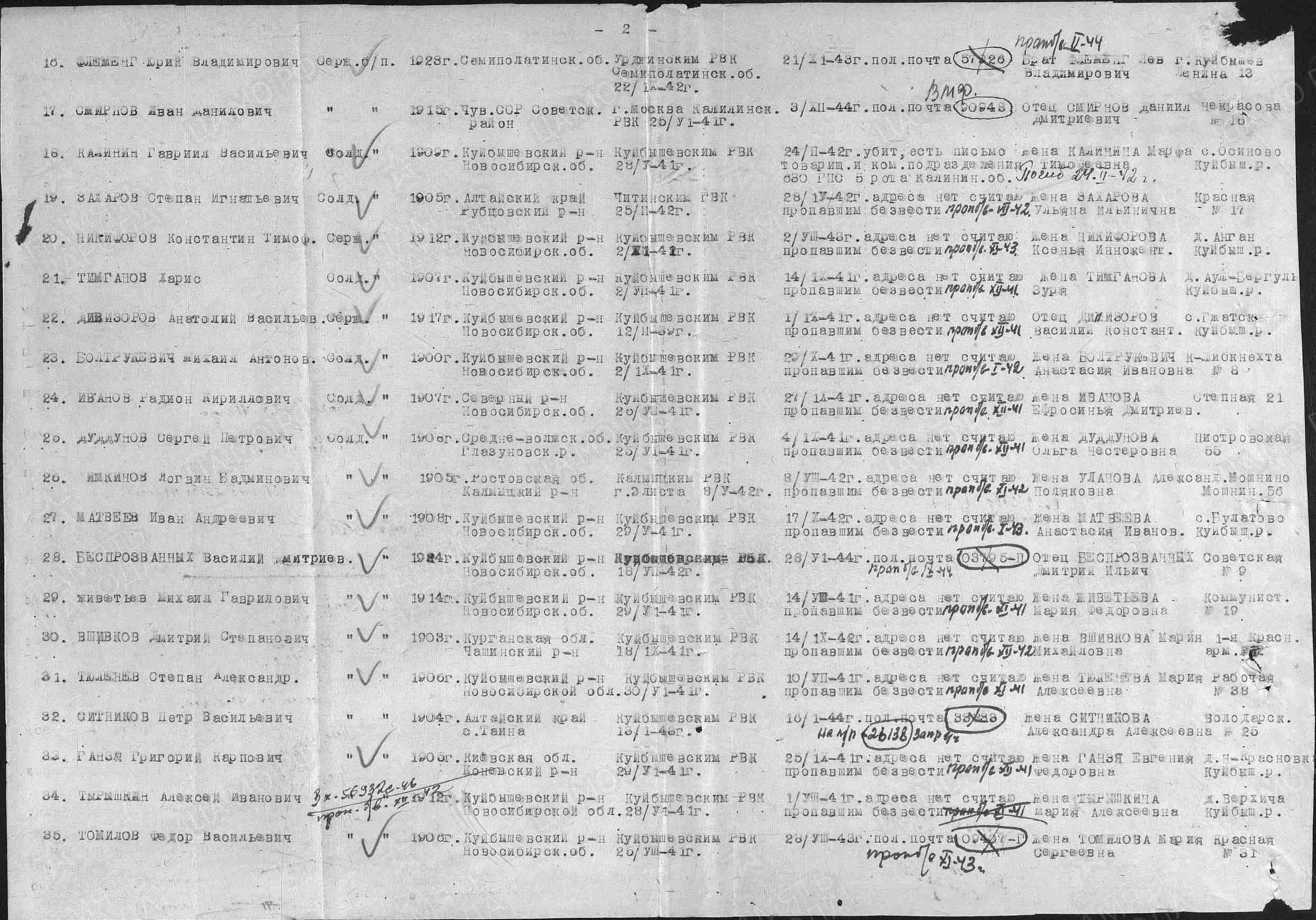 ФамилияТюленевИмяСтепанОтчествоАлександровичДата рождения/Возраст    .  .1906Место рожденияНовосибирская обл., Куйбышевский р-нДата и место призыва30.06.1941 Куйбышевский РВК, Новосибирская обл., Куйбышевский р-нВоинское званиекрасноармеецПричина выбытияпропал без вестиДата выбытия    .11.1941Название источника информацииЦАМОНомер фонда источника информации58Номер описи источника информации977520Номер дела источника информации311